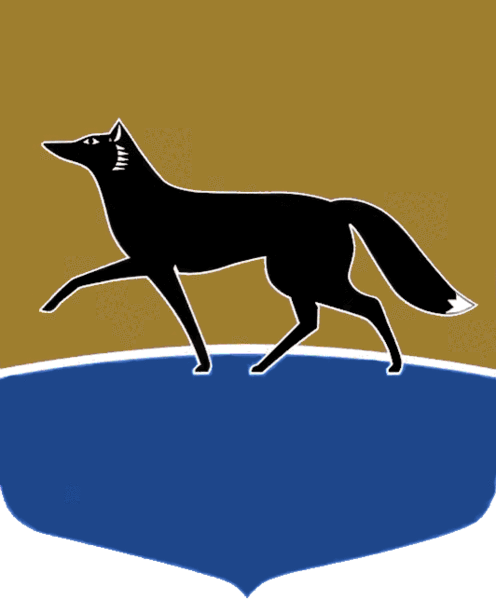 Принято на заседании Думы 30 ноября 2022 года№ 236-VII ДГО дополнительной мере социальной поддержки спортсменам некоммерческих организаций, осуществляющих деятельность в области физической культуры и спорта, за достижение спортивных результатов в соревновательной деятельности В соответствии с частью 5 статьи 20 Федерального закона от 06.10.2003 № 131-ФЗ «Об общих принципах организации местного самоуправления 
в Российской Федерации», Федеральным законом от 04.12.2007 
№ 329-ФЗ «О физической культуре и спорте в Российской Федерации», подпунктом 48 пункта 2 статьи 31 Устава муниципального образования городской округ Сургут Ханты-Мансийского автономного округа – Югры, 
в целях дополнительного материального обеспечения спортсменов некоммерческих организаций, осуществляющих деятельность в области физической культуры и спорта, за достижение спортивных результатов 
в соревновательной деятельности Дума города РЕШИЛА: Установить за счёт средств местного бюджета дополнительную меру социальной поддержки спортсменам некоммерческих организаций, осуществляющих деятельность в области физической культуры и спорта, 
за достижение спортивных результатов в соревновательной деятельности согласно приложению к настоящему решению. Администрации города: разработать и утвердить порядок предоставления дополнительной меры социальной поддержки, предусмотренной частью 1 настоящего решения;2) обеспечить финансирование предоставления дополнительной меры социальной поддержки.3. Признать утратившими силу решения Думы города: от 02.04.2010 № 720-IV ДГ «О дополнительных мерах социальной поддержки и социальной помощи спортсменам, тренерам и специалистам отрасли физической культуры и спорта за счёт средств бюджета города Сургута»; от 29.11.2012 № 268-V ДГ «О внесении изменений в решение Думы города от 02.04.2010 № 720-IV ДГ «О нормативах расходов и дополнительных мерах социальной поддержки и социальной помощи спортсменам, тренерам 
и специалистам отрасли физической культуры и спорта за счёт средств бюджета города Сургута»; от 26.12.2012 № 286-V ДГ «О внесении изменений в решение Думы города от 02.04.2010 № 720-IV ДГ «О нормативах расходов и дополнительных мерах социальной поддержки и социальной помощи спортсменам, тренерам 
и специалистам отрасли физической культуры и спорта за счёт средств бюджета города Сургута»; от 01.10.2013 № 376-V ДГ «О внесении изменений в решение Думы города от 02.04.2010 № 720-IV ДГ «О нормативах расходов и дополнительных мерах социальной поддержки и социальной помощи спортсменам, тренерам 
и специалистам отрасли физической культуры и спорта за счёт средств бюджета города Сургута»; от 02.12.2014 № 619-V ДГ «О внесении изменений в решение Думы города от 02.04.2010 № 720-IV ДГ «О нормативах расходов и дополнительных мерах социальной поддержки и социальной помощи спортсменам, тренерам 
и специалистам отрасли физической культуры и спорта за счёт средств бюджета города Сургута»; от 24.02.2016 № 834-V ДГ «О внесении изменений в решение Думы города от 02.04.2010 № 720-IV ДГ «О дополнительных мерах социальной поддержки и социальной помощи спортсменам, тренерам и специалистам отрасли физической культуры и спорта за счёт средств бюджета города Сургута»; от 26.12.2017 № 217-VI ДГ «О внесении изменений в решение Думы города от 02.04.2010 № 720-IV ДГ «О дополнительных мерах социальной поддержки и социальной помощи спортсменам, тренерам и специалистам отрасли физической культуры и спорта за счёт средств бюджета города Сургута»; от 02.10.2018 № 332-VI ДГ «О внесении изменения в решение Думы города от 02.04.2010  № 720-IV ДГ «О дополнительных мерах социальной поддержки и социальной помощи спортсменам, тренерам и специалистам отрасли физической культуры и спорта за счёт средств бюджета города Сургута»; от 26.09.2019 № 484-VI ДГ «О внесении изменений в решение Думы города от 02.04.2010 № 720-IV ДГ «О дополнительных мерах социальной поддержки и социальной помощи спортсменам, тренерам и специалистам отрасли физической культуры и спорта за счёт средств бюджета города Сургута»; от 07.12.2020 № 670-VI ДГ «О внесении изменения в решение Думы города от 02.04.2010 № 720-IV ДГ «О дополнительных мерах социальной поддержки и социальной помощи спортсменам, тренерам и специалистам отрасли физической культуры и спорта за счёт средств бюджета города Сургута»; от 06.12.2021 № 40-VII ДГ «О внесении изменений в решение Думы города от 02.04.2010 № 720-IV ДГ «О дополнительных мерах социальной поддержки и социальной помощи спортсменам, тренерам и специалистам отрасли физической культуры и спорта за счёт средств бюджета города Сургута».4.	Контроль за выполнением решения возложить на депутата Думы города, председателя постоянного комитета Думы города по социальной политике Трапезникову Э.Р.5.	Настоящее решение вступает в силу после его официального опубликования и действует до 31.12.2030.Приложение к решению Думы города от 07.12.2022 № 236-VII ДГДополнительная мера  социальной поддержки спортсменам некоммерческих организаций, осуществляющих деятельность в области физической культуры и спорта, 
за достижение спортивных результатов в соревновательной деятельности	Дополнительная мера социальной поддержки спортсменам некоммерческих организаций, осуществляющих деятельность в области физической культуры и спорта, за достижение спортивных результатов 
в соревновательной деятельности назначается по результатам календарного года, предшествующего дате назначения по одной из следующих групп:1 Исчисление и уплата налога на доходы физических лиц производятся налоговыми агентами при фактическом осуществлении выплат за достижение спортивных результатов в соревновательной деятельностиПредседатель Думы города_______________ М.Н. Слепов«06» декабря 2022 г.Глава города_______________ А.С. Филатов«07» декабря 2022 г.Наименование группыРазмережемесячных выплат 
на одного человека(руб.)11. Победители в номинации «Спортивные надежды» по итогам городского конкурса «Спортивная элита» (в соответствии 
с протоколом заседания координационного совета 
по физической культуре и спорту)4 5202. Победители и призёры среди юношей и девушек, юниоров 
и юниорок Первенств Мира, Европы, России, официальных международных соревнований, Спартакиад молодёжи 
или учащихся России (финал), Всероссийских Спартакиад инвалидов (финал), включённых в Единый календарный план Министерства спорта Российской Федерации и в планы всероссийских общественных объединений (прошедших государственную аккредитацию), входящих в состав сборной команды России (для международных соревнований), 
Ханты-Мансийского автономного округа – Югры и города Сургута1 8103. Победители всероссийских соревнований среди юношей 
и девушек, юниоров и юниорок, включённых в единый календарный план Министерства спорта Российской Федерации, входящих в состав сборной команды 
Ханты-Мансийского автономного округа – Югры и города Сургута1 389